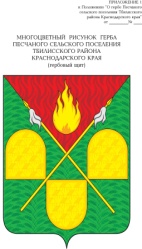 АДМИНИСТРАЦИЯ ПЕСЧАНОГО СЕЛЬСКОГО ПОСЕЛЕНИЯ ТБИЛИССКОГО РАЙОНАПОСТАНОВЛЕНИЕот 23 декабря 2020 года                                                                                 № 81х. Песчаный	О штатном расписании работников отнесённых к выборным должностям администрации Песчаного сельского поселения Тбилисского района Согласно решения Совета Песчаного сельского поселения Тбилисского района от 21.12.2020 года № 67 «О денежном вознаграждении главы Песчаного сельского поселения Тбилисского района», в соответствии со ст. 31, 58, 60 устава Песчаного сельского поселения Тбилисского района, п о с т а н о в л я ю:1.Утвердить штатное расписание работников отнесённых к выборным должностям администрации Песчаного сельского поселения Тбилисского района (прилагается).2. Считать утратившим силу постановление администрации Песчаного сельского поселения Тбилисского района от 23.12.2019 года № 66 «О денежном вознаграждении главы Песчаного сельского поселения Тбилисского района»;3.Контроль за выполнением настоящего постановления оставляю за собой.4.Постановление вступает в силу с 1 января 2021 года.Исполняющий обязанности главы Песчаного сельского поселения Тбилисского района                                                                          И.В. Селезнёв                    ПРИЛОЖЕНИЕк постановлению администрации Песчаного 	сельского поселенияТбилисского районаот  23 декабря 2020 г.   № 81ШТАТНОЕ РАСПИСАНИЕработников, отнесенных к выборным должностям администрации Песчаного сельского поселения Тбилисского района с 1 января 2021 годаИсполняющий обязанности главы Песчаного сельского поселенияТбилисского района							        И.В. Селезнёв№ппНаименование должностиКол-во штатныхединицРазмер месячного должностного оклада1.Глава сельского поселения16004,00Итого16004,00